"Проект межеваниятерритории муниципального образования "Город Архангельск" в границах ул. Победы, ул. Торговой и ул. Школьной площадью 3,0187 гаВведениеПроект межевания территории в границах ул. Победы, ул. Торговой 
и ул. Школьной площадью 3,0187 га, выполнен на основании распоряжения Главы муниципального образования "Город Архангельск" от 5 сентября 
2019 года № 3039р "О подготовке проекта межевания территории муниципального образования "Город Архангельск" в границах ул. Победы, 
ул. Торговой и ул. Школьной площадью 9,0187 га".Проект межевания разработан в соответствии с Градостроительным кодексом Российской Федерации от 29 декабря 2004 года № 190-ФЗ 
(с изменениями), Земельным кодексом Российской Федерации от 25 октября 
2001 года № 136-ФЗ (с изменениями), СП 42.13330.2016 "Градостроительство. Планировка и застройка городских и сельских поселений. Актуализированная редакция СНиП 2.07.01-89*".В работе учитывалась и анализировалась следующая документация:генеральный план муниципального образования "Город Архангельск", утвержденный постановлением министерства строительства и архитектуры Архангельской области от 2 апреля 2020 года № 37-п (с изменениями);  проект планировки Маймаксанского района муниципального образования "Город Архангельск", утвержденный распоряжением Главы муниципального образования "Город Архангельск" от 27 февраля 2015 года № 515р 
(с изменениями);распоряжение Главы муниципального образования "Город Архангельск" от 5 сентября 2019 года № 3037р "О подготовке проекта межевания территории муниципального образования "Город Архангельск" в границах ул. Школьной 
и ул. Пионерской площадью 15,2275 га";правила землепользования и застройки городского округа 
"Город Архангельск", утвержденные постановлением министерства строительства и архитектуры Архангельской области от 29 сентября 2020 года № 68-п (с изменениями);топографический план масштаба 1:500, выданный департаментом градостроительства Администрации муниципального образования "Город Архангельск";кадастровый план территории от 20 ноября 2017 года 
№ 29/ИСХ/17-443318, выданный филиалом ФГБУ "ФКП Росреестра" 
по Архангельской области и Ненецкому автономному округу на кадастровый квартал 29:22:012001.Проект межевания территорииПри анализе исходной документации выявлено, что проектируемые земельные участки, расположенные в границах ул. Победы, ул. Торговой 
и ул. Школьной, будут сформированы в кадастровом квартале 29:22:012001 
на территории, в отношении которой подготовлен проект планировки Маймаксанского района муниципального образования "Город Архангельск", утвержденный распоряжением Главы муниципального образования 
"Город Архангельск" от 27 февраля 2015 года № 515р (с изменениями).Территория находится в границах зоны застройки среднеэтажными жилыми домами (кодовое обозначение − Ж3) и многофункциональной общественно-деловая зоне (кодовое обозначение − О1).На территории проектирования образуются земельные участки: 
29:22:012001:ЗУ1, 29:22:012001:ЗУ2, 29:22:012001:ЗУ3, 29:22:012001:ЗУ4, 29:22:012001:ЗУ5, 29:22:012001:ЗУ6, 29:22:012001:ЗУ7, 29:22:012001:ЗУ8, 29:22:012001:ЗУ9, 29:22:012001:ЗУ10, 29:22:012001:ЗУ11, 29:22:012001:ЗУ12, 29:22:012001:ЗУ13, 29:22:012001:ЗУ14, 29:22:012001:ЗУ15, 29:22:012001:ЗУ16.Характеристики земельных участков приведены в таблице 1.Таблица 1 1 этап:Из земель государственной собственности необходимо сформировать земельный участок 29:22:012001:ЗУ1, расположенный по адресу: Архангельская область, г. Архангельск, Маймаксанский территориальный округ, площадью 1 201 кв. м с разрешенным использованием: "благоустройство территории".Из земель государственной собственности необходимо сформировать земельный участок 29:22:012001:ЗУ2, расположенный по адресу: Архангельская область, г. Архангельск, Маймаксанский территориальный округ, ул. Победы, д. 56, корп. 1, площадью 1 588 кв. м с разрешенным использованием: "малоэтажная многоквартирная жилая застройка". Под объектом, расположенным по адресу: Архангельская область, 
г. Архангельск, Маймаксанский территориальный округ, Победы, д. 56, корп. 2, из земель государственной собственности необходимо сформировать земельный участок 29:22:012001:ЗУ3 площадью 3 505 кв. м с разрешенным использованием: "малоэтажная многоквартирная жилая застройка". Необходимо сформировать земельный участок 29:22:012001:ЗУ4 
под объектом, расположенным по адресу: Архангельская область, 
г. Архангельск, Маймаксанский территориальный округ, ул. Торговая, 
д. 109, площадью 2 100 кв. м с разрешенным использованием: 
"малоэтажная многоквартирная жилая застройка" путем перераспределения земельного участка с кадастровым номером 29:22:012001:676 и земель, находящихся в государственной собственности. Под объектом, расположенным по адресу: Архангельская область, 
г. Архангельск, Маймаксанский территориальный округ, ул. Торговая, 
д. 112, из земель государственной собственности сформирован земельный участок 29:22:012001:ЗУ5 площадью 2 893 кв. м с разрешенным использованием: "малоэтажная многоквартирная жилая застройка".Под объектом, расположенным по адресу: Архангельская область, 
г. Архангельск, Маймаксанский территориальный округ, ул. Торговая, 
д. 110, из земель государственной собственности необходимо сформировать земельный участок 29:22:012001:ЗУ6 площадью 1 642 кв. м с разрешенным использованием: "малоэтажная многоквартирная жилая застройка".Из земель государственной собственности необходимо сформировать земельный участок 29:22:012001:ЗУ7, расположенный по адресу: Архангельская область, г. Архангельск, Маймаксанский территориальный округ, ул. Школьная, д. 88, площадью 790 кв. м с разрешенным использованием: "малоэтажная многоквартирная жилая застройка".Необходимо сформировать земельный участок 29:22:012001:ЗУ8 
под объектом, расположенным по адресу: Архангельская область, 
г. Архангельск, Маймаксанский территориальный округ, ул. Школьная, 
д. 77, корп. 1, площадью 1 637 кв. м с разрешенным использованием: 
"Для эксплуатации нежилого здания (для размещения объектов розничной торговли, объектов бытового обслуживания)" путем перераспределения земельного участка с кадастровым номером 29:22:012001:682 и земель, находящихся в государственной собственности.Под объектом, расположенным по адресу: Архангельская область, 
г. Архангельск, Маймаксанский территориальный округ, ул. Школьная, 
из земель государственной собственности необходимо сформировать земельный участок 29:22:012001:ЗУ9 площадью 1 141 кв. м с разрешенным использованием: "малоэтажная многоквартирная жилая застройка".Под объектом, расположенным по адресу: Архангельская область, 
г. Архангельск, Маймаксанский территориальный округ, ул. Школьная, 
д. 75, из земель государственной собственности сформирован земельный участок 29:22:012001:ЗУ10 площадью 4 250 кв. м с разрешенным использованием: "малоэтажная многоквартирная жилая застройка".2 этап:Раздел земельного участка 29:22:012001:672 площадью 2 390 кв. м 
с разрешенным использованием "Для эксплуатации многоквартирного жилого дома (среднеэтажная жилая застройка)" на два участка:29:22:012001:ЗУ11 площадью 1 352 кв. м, разрешенное использование: "малоэтажная многоквартирная жилая застройка";29:22:012001:ЗУ12 площадью 1 032 кв. м, разрешенное использование: "благоустройство территории".3 этап:Перед образованием земельного участка 29:22:012001:ЗУ13 необходимо изменить вид разрешенного использования земельных участков 29:22:012001:ЗУ4, 29:22:012001:ЗУ6, 29:22:012001:ЗУ8, 29:22:012001:ЗУ9 
на "многоэтажная жилая застройка (высотная застройка)".Образование земельного участка 29:22:012001:ЗУ13 площадью 
6 522 кв. м с разрешенным использованием: "многоэтажная жилая застройка (высотная застройка)" путем объединения земельных участков:29:22:012001:ЗУ4 (площадью 2 100 кв. м);29:22:012001:ЗУ6 (площадью 1 642 кв. м);29:22:012001:ЗУ8 (площадью 1 637 кв. м);29:22:012001:ЗУ9 (площадью 1 141 кв. м).Перед образованием земельного участка 29:22:012001:ЗУ14 необходимо изменить вид разрешенного использования земельных участков 29:22:012001:ЗУ10, 29:22:012001: ЗУ11 на "многоэтажная жилая застройка (высотная застройка)".Образование земельного участка 29:22:012001:ЗУ14 площадью 
5 602 кв. м с разрешенным использованием: "многоэтажная жилая застройка (высотная застройка)" путем объединения земельных участков:29:22:012001:ЗУ10 (площадью 4 250 кв. м);29:22:012001:ЗУ11 (площадью 1 352 кв. м).Перед образованием земельного участка 29:22:012001:ЗУ15 необходимо изменить вид разрешенного использования земельных участков 29:22:012001:ЗУ1, 29:22:012001:671, 29:22:012001:677, 29:22:012001:659, 29:22:012001:ЗУ12 на "многоэтажная жилая застройка (высотная застройка)".Образование земельного участка 29:22:012001:ЗУ15 площадью 
8 716 кв. м с разрешенным использованием: "многоэтажная жилая застройка (высотная застройка)" путем объединения земельных участков:29:22:012001:ЗУ1 (площадью 1 201 кв. м);29:22:012001:671 (площадью 1 107 кв. м);29:22:012001:677 (площадью 2 423 кв. м);29:22:012001:659 (площадью 2 949 кв. м);29:22:012001:ЗУ12 (площадью 1 032 кв. м).Перед образованием земельного участка 29:22:012001:ЗУ16 необходимо изменить вид разрешенного использования земельных участков 29:22:012001:ЗУ2, 29:22:012001:ЗУ3 "многоэтажная жилая застройка (высотная застройка)".Образование земельного участка 29:22:012001:ЗУ16 площадью 
5 094 кв. м с разрешенным использованием: "многоэтажная жилая застройка (высотная застройка)" путем объединения земельных участков:29:22:012001:ЗУ2 (площадью 1 588 кв. м);29:22:012001:ЗУ3 (площадью 3 505 кв. м).Каталог координат образуемых земельных участков представлен 
в таблице 2.Таблица 2 В соответствии с правилами землепользования и застройки городского округа "Город Архангельск", утвержденными постановлением министерства строительства и архитектуры Архангельской области от 29 сентября 2020 года № 68-п (с изменениями), минимальный отступ зданий, строений, сооружений 
от красных линий вновь строящихся или реконструируемых зданий, строений, сооружений должен быть на расстоянии не менее 5 метров.Красные линии приняты на основании проекта планировки Маймаксанского района муниципального образования "Город Архангельск", утвержденного распоряжением Главы муниципального образования 
"Город Архангельск" от 27 февраля 2015 года № 515р (с изменениями).Территория, в отношении которой подготовлен проект межевания, располагается полностью в границе зоны санитарной охраны источников питьевого и хозяйственно-бытового водоснабжения, определенной в соответствии 
с распоряжениями министерства природных ресурсов и лесопромышленного комплекса Архангельской области (3 пояс). Границы зон объектов культурного наследия и границы зон действия публичных сервитутов не выявлены.____________ПРИЛОЖЕНИЕк проекту межевания территории муниципального образования "Город Архангельск" в границах ул. Победы, ул. Торговой и ул. Школьной площадью 3,0187 га".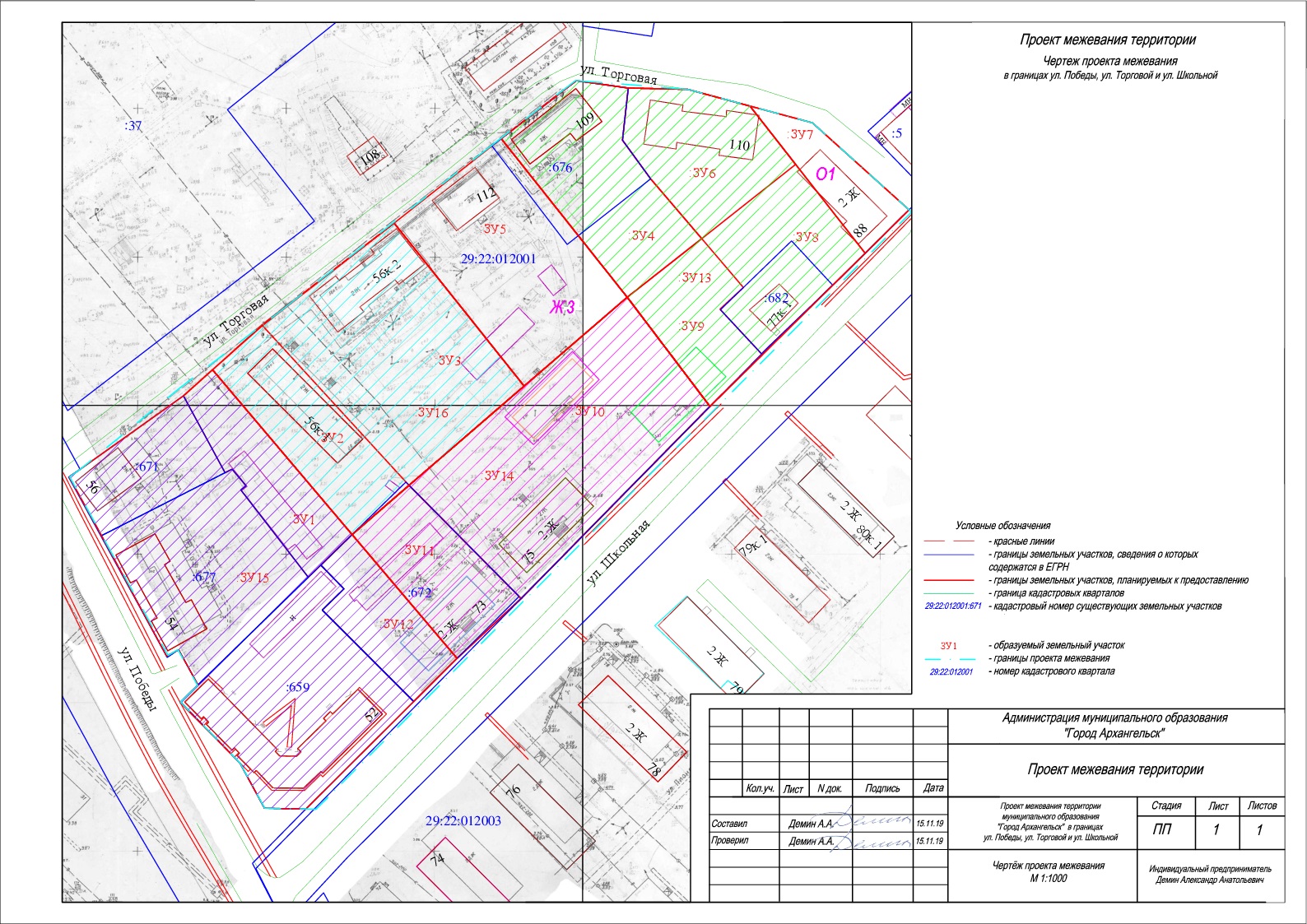 ____________ПРИЛОЖЕНИЕк распоряжению Главыгородского округа "Город Архангельск"от 2 марта 2023 г. № 1033рПроектируемый земельный участок, обозначениеПроектная площадь, кв. мИсходныехарактеристикиПроектныехарактеристики29:22:012001:ЗУ11 201Земли государственной собственностиЗемли населенных пунктов.Разрешенное использование: "благоустройство территории"29:22:012001:ЗУ21 588Земли государственной собственностиЗемли населенных пунктов.Разрешенное использование: "малоэтажная многоквартирная жилая застройка"29:22:012001:ЗУ33 505Земли государственной собственностиЗемли населенных пунктов.Разрешенное использование: "малоэтажная многоквартирная жилая застройка"29:22:012001:ЗУ42 10029:22:012001:676Земли населенных пунктов.Разрешенное использование: "для эксплуатации многоквартирного жилого дома" с землями государственной собственности"Земли населенных пунктов.Разрешенное использование: "малоэтажная многоквартирная жилая застройка"29:22:012001:ЗУ52 893Земли государственной собственностиЗемли населенных пунктов.Разрешенное использование: "малоэтажная многоквартирная жилая застройка"29:22:012001:ЗУ61 642Земли государственной собственностиЗемли населенных пунктов.Разрешенное использование: "малоэтажная многоквартирная жилая застройка"29:22:012001:ЗУ7790Земли государственной собственностиЗемли населенных пунктов.Разрешенное использование: "малоэтажная многоквартирная жилая застройка"29:22:012001:ЗУ81 63729:22:012001:682Земли населенных пунктов.Разрешенное использование: "для эксплуатации нежилого здания 
(для размещения объектов розничной торговли, объектов бытового обслуживания)"Земли населенных пунктов.Разрешенное использование: "для эксплуатации нежилого здания (для размещения объектов розничной торговли, объектов бытового обслуживания)"29:22:012001:ЗУ91 141Земли государственной собственностиЗемли населенных пунктов.Разрешенное использование: "малоэтажная многоквартирная жилая застройка"29:22:012001:ЗУ104 250Земли государственной собственностиЗемли населенных пунктов.Разрешенное использование: "малоэтажная многоквартирная жилая застройка"29:22:012001:ЗУ111 35229:22:012001:672Земли населенных пунктов.Разрешенное использование: "для эксплуатации многоквартирного жилого дома (среднеэтажная жилая застройка)"Земли населенных пунктов.Разрешенное использование: "малоэтажная многоквартирная жилая застройка"29:22:012001:ЗУ121 03229:22:012001:672Земли населенных пунктов.Разрешенное использование: "для эксплуатации многоквартирного жилого дома (среднеэтажная жилая застройка)"Земли населенных пунктов.Разрешенное использование: "благоустройство территории"29:22:012001:ЗУ136 52229:22:012001:ЗУ4Земли населенных пунктов.Разрешенное использование: "малоэтажная многоквартирная жилая застройка".29:22:012001:ЗУ6Земли населенных пунктов.Разрешенное использование: "малоэтажная многоквартирная жилая застройка".29:22:012001:ЗУ8Земли населенных пунктов.Разрешенное использование: "малоэтажная многоквартирная жилая застройка".29:22:012001:ЗУ9Земли населенных пунктов.Разрешенное использование: "малоэтажная многоквартирная жилая застройка".Земли населенных пунктов.Разрешенное использование: "многоэтажная жилая застройка (высотная застройка)"29:22:012001:ЗУ145 60229:22:012001:ЗУ10Земли населенных пунктов.Разрешенное использование: "малоэтажная многоквартирная жилая застройка"29:22:012001:ЗУ11Земли населенных пунктов.Разрешенное использование: "малоэтажная многоквартирная жилая застройка".Земли населенных пунктов.Разрешенное использование: "многоэтажная жилая застройка (высотная застройка)"29:22:012001:ЗУ158 71629:22:012001:ЗУ1Земли населенных пунктов.Разрешенное использование: "благоустройство территории".29:22:012001:ЗУ12Земли населенных пунктов.Разрешенное использование: "благоустройство территории".29:22:012001:671Земли населенных пунктов.Разрешенное использование: "для эксплуатации многоквартирного жилого дома (среднеэтажная жилая застройка)"Земли населенных пунктов.Разрешенное использование: "многоэтажная жилая застройка (высотная застройка)"29:22:012001:677Земли населенных пунктов.Разрешенное использование: "для эксплуатации многоквартирного жилого дома".29:22:012001:659Земли населенных пунктов.Разрешенное использование: "для эксплуатации многоквартирного жилого дома"29:22:012001:ЗУ165 09429:22:012001:ЗУ2Земли населенных пунктов.Разрешенное использование: "малоэтажная многоквартирная жилая застройка"29:22:012001:ЗУ3Земли населенных пунктов.Разрешенное использование: "малоэтажная многоквартирная жилая застройка"Земли населенных пунктов.Разрешенное использование: "многоэтажная жилая застройка (высотная застройка)"Проектируемый земельный участок, обозначениеКоординатыКоординатыПроектируемый земельный участок, обозначениеXY29:22:012001:ЗУ1664947,492519657,6729:22:012001:ЗУ1664956,262519666,6729:22:012001:ЗУ1664905,072519713,5829:22:012001:ЗУ1664894,862519703,9129:22:012001:ЗУ1664890,782519700,0429:22:012001:ЗУ1664917,992519677,2729:22:012001:ЗУ1664919,382519678,9429:22:012001:ЗУ1664924,562519674,1929:22:012001:ЗУ1664923,332519672,0029:22:012001:ЗУ1664947,492519657,6729:22:012001:ЗУ2664956,262519666,6729:22:012001:ЗУ2664971,212519682,0129:22:012001:ЗУ2664921,592519731,2529:22:012001:ЗУ2664905,072519713,5829:22:012001:ЗУ2664956,262519666,6729:22:012001:ЗУ3664971,222519682,0229:22:012001:ЗУ3665005,682519723,1429:22:012001:ЗУ3664954,922519766,9629:22:012001:ЗУ3664921,592519731,2529:22:012001:ЗУ3664971,222519682,0229:22:012001:ЗУ4665034,152519756,4629:22:012001:ЗУ4665053,732519779,8629:22:012001:ЗУ4665052,012519796,6329:22:012001:ЗУ4665035,182519795,4329:22:012001:ЗУ4665023,122519804,9829:22:012001:ЗУ4665004,542519822,1329:22:012001:ЗУ4664984,772519798,9429:22:012001:ЗУ4665034,152519756,4629:22:012001:ЗУ5665034,152519756,4629:22:012001:ЗУ5664984,772519798,9429:22:012001:ЗУ5664954,922519766,9629:22:012001:ЗУ5665005,682519723,1429:22:012001:ЗУ5665034,152519756,4629:22:012001:ЗУ6665052,012519796,6329:22:012001:ЗУ6665035,182519795,4329:22:012001:ЗУ6665023,122519804,9829:22:012001:ЗУ6665004,542519822,1329:22:012001:ЗУ6665029,602519851,3529:22:012001:ЗУ6665047,772519835,9629:22:012001:ЗУ6665052,352519815,7129:22:012001:ЗУ6665052,012519796,6329:22:012001:ЗУ7665047,772519835,9629:22:012001:ЗУ7665043,192519856,2029:22:012001:ЗУ7665039,092519861,1229:22:012001:ЗУ7665016,442519888,3529:22:012001:ЗУ7665001,912519874,8129:22:012001:ЗУ7665001,912519874,8129:22:012001:ЗУ7665047,772519835,9629:22:012001:ЗУ8664989,382519836,1229:22:012001:ЗУ8665004,542519822,1329:22:012001:ЗУ8665029,602519851,3529:22:012001:ЗУ8665001,912519874,8129:22:012001:ЗУ8664991,282519864,7829:22:012001:ЗУ8664968,012519843,0529:22:012001:ЗУ8664982,112519828,8829:22:012001:ЗУ8664989,382519836,1229:22:012001:ЗУ9665004,542519822,1329:22:012001:ЗУ9664989,382519836,1229:22:012001:ЗУ9664982,112519828,8829:22:012001:ЗУ9664968,012519843,0529:22:012001:ЗУ9664950,742519826,8629:22:012001:ЗУ9664984,772519798,9429:22:012001:ЗУ9665004,542519822,1329:22:012001:ЗУ10664921,582519731,2529:22:012001:ЗУ10664954,922519766,9629:22:012001:ЗУ10664984,772519798,9429:22:012001:ЗУ10664950,742519826,8629:22:012001:ЗУ10664886,642519768,6729:22:012001:ЗУ10664921,582519731,2529:22:012001:ЗУ11664905,072519713,5829:22:012001:ЗУ11664921,592519731,2529:22:012001:ЗУ11664886,622519768,6529:22:012001:ЗУ11664866,592519748,8429:22:012001:ЗУ11664905,072519713,5829:22:012001:ЗУ12664880,432519704,9329:22:012001:ЗУ12664887,532519711,6529:22:012001:ЗУ12664894,862519703,9129:22:012001:ЗУ12664905,072519713,5829:22:012001:ЗУ12664866,592519748,8429:22:012001:ЗУ12664852,182519735,4929:22:012001:ЗУ12664880,432519704,9329:22:012001:ЗУ13665034,152519756,4629:22:012001:ЗУ13665053,732519779,8629:22:012001:ЗУ13665052,012519796,6329:22:012001:ЗУ13665052,352519815,7129:22:012001:ЗУ13665047,772519835,9629:22:012001:ЗУ13665029,602519851,3529:22:012001:ЗУ13665001,912519874,8129:22:012001:ЗУ13664991,282519864,7829:22:012001:ЗУ13664968,012519843,0529:22:012001:ЗУ13664950,742519826,8629:22:012001:ЗУ13664984,772519798,9429:22:012001:ЗУ13665034,152519756,4629:22:012001:ЗУ14664905,072519713,5829:22:012001:ЗУ14664921,582519731,2529:22:012001:ЗУ14664954,922519766,9629:22:012001:ЗУ14664984,772519798,9429:22:012001:ЗУ14664950,742519826,8629:22:012001:ЗУ14664886,622519768,6529:22:012001:ЗУ14664866,592519748,8429:22:012001:ЗУ14664905,072519713,5829:22:012001:ЗУ15664919,862519621,8929:22:012001:ЗУ15664947,492519657,6729:22:012001:ЗУ15664956,262519666,6729:22:012001:ЗУ15664905,072519713,5829:22:012001:ЗУ15664866,592519748,8329:22:012001:ЗУ15664852,182519735,4929:22:012001:ЗУ15664816,232519702,1229:22:012001:ЗУ15664816,052519688,8929:22:012001:ЗУ15664830,302519680,3729:22:012001:ЗУ15664848,952519660,4329:22:012001:ЗУ15664854,842519665,9429:22:012001:ЗУ15664865,882519659,3129:22:012001:ЗУ15664863,652519655,5429:22:012001:ЗУ15664901,532519633,1029:22:012001:ЗУ15664919,962519622,0229:22:012001:ЗУ16664956,262519666,6729:22:012001:ЗУ16664971,222519682,0229:22:012001:ЗУ16665005,682519723,1429:22:012001:ЗУ16664954,922519766,9629:22:012001:ЗУ16664921,592519731,2529:22:012001:ЗУ16664905,072519713,5829:22:012001:ЗУ16664956,262519666,67